МУНИЦИПАЛЬНОЕ БЮДЖЕТНОЕ ОБЩЕОБРАЗОВАТЕЛЬНОЕ УЧРЕЖДЕНИЕ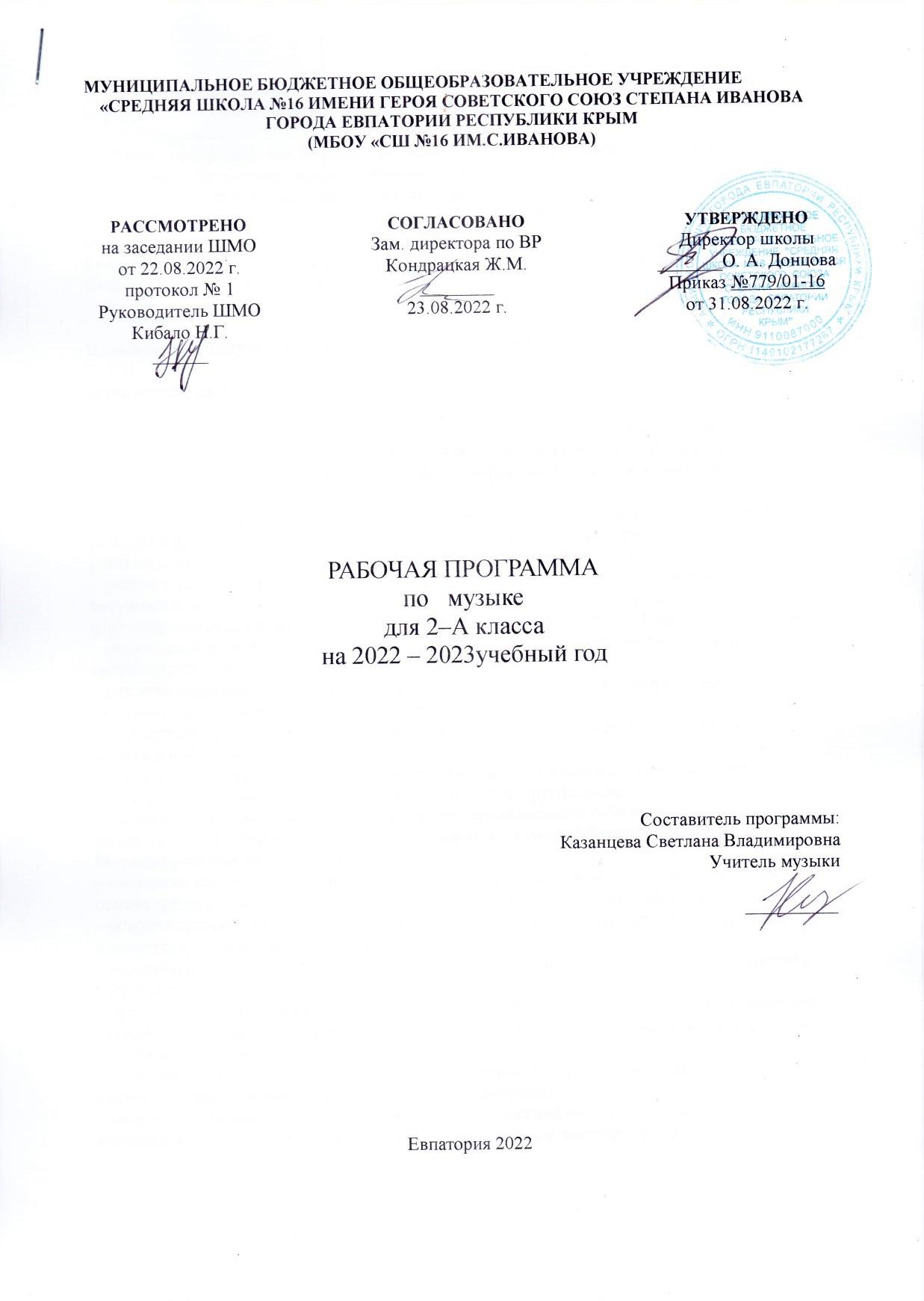 «СРЕДНЯЯ ШКОЛА №16 ИМЕНИ ГЕРОЯ СОВЕТСКОГО СОЮЗ СТЕПАНА ИВАНОВАГОРОДА ЕВПАТОРИИ РЕСПУБЛИКИ КРЫМ(МБОУ «СШ №16 ИМ.С.ИВАНОВА)РАБОЧАЯ ПРОГРАММАпо   музыкедля 2–А классана 2022 – 2023 учебный годСоставитель программы: Казанцева Светлана ВладимировнаУчитель музыки                                                                                                                                            __________                                                                                                          Евпатория 2022Федеральный государственный образовательный стандарт НООутвержденный приказом Минобразования РФ  от 06 10.2009г. № 373 ( с изменениями от 31.12 2015 г. № 1576)  Рабочая программа составлена на основе авторской программы: Музыка. Рабочие программы. Предметная линия учебников Г.П. Сергеевой, Е.Д. Критской . 1-4 классы: пособие для учителей общеобразовательных организаций ( М. Просвещение 2014)Предметная линия учебников:Критская Е.Д., Сергеева Г.П., Шмагина Т.С. «Музыка»: Учебник для учащихся 1 класса начальной школы. М.: Просвещение, 2014.                            Планируемые результаты изучения учебного предметаЛичностные результаты:— чувство гордости за свою Родину, российский народ и историю России, осознание своей этнической и национальной принадлежности на основе изучения лучших образцов фольклора, шедевров музыкального наследия русских композиторов, музыки Русской православной церкви, различных направлений современного музыкального искусства России;– целостный, социально ориентированный взгляд на мир в его органичном единстве и разнообразии природы, культур, народов и религий на основе сопоставления произведений русской музыки и музыки других стран, народов, национальных стилей;– умение наблюдать за разнообразными явлениями жизни и искусства в учебной и внеурочной деятельности, их понимание и оценка – умение ориентироваться в культурном многообразии окружающей действительности, участие в музыкальной жизни класса, школы;– уважительное отношение к культуре других народов; сформированность эстетических потребностей, ценностей и чувств;– развитие мотивов учебной деятельности и личностного смысла учения; овладение навыками сотрудничества с учителем и сверстниками;– ориентация в культурном многообразии окружающей действительности, участие в музыкальной жизни класса, школы;– формирование этических чувств доброжелательностии эмоционально-нравственной отзывчивости, понимания и сопереживания чувствам других людей;– развитие музыкально-эстетического чувства, проявляющего себя в эмоционально-ценностном отношении к искусству, понимании его функций в жизни человека и общества.Метапредметные результаты:– овладение способностями принимать и сохранять цели и задачи учебной деятельности, поиска средств ее осуществления в разных формах и видах музыкальной деятельности;– освоение способов решения проблем творческого и поискового характера в процессе восприятия, исполнения, оценки музыкальных сочинений;–определять наиболее эффективные способы достижения результата в исполнительской и творческой деятельности;– продуктивное сотрудничество (общение, взаимодействие) со сверстниками при решении различных музыкально-творческих задач на уроках музыки, во внеурочной и внешкольной музыкально-эстетической деятельности;– освоение начальных форм познавательной и личностной рефлексии; позитивная самооценка своих музыкально-творческих возможностей;– овладение навыками смыслового прочтения содержания «текстов» различных музыкальных стилей и жанров в соответствии с целями и задачами деятельности;– приобретение умения осознанного построения речевого высказывания о содержании, характере, особенностях языка музыкальных произведений разных эпох, творческих направлений в соответствии с задачами коммуникации;– овладение логическими действиями сравнения, анализа, синтеза, обобщения, установления аналогий в процессе интонационно-образного и жанрового, стилевого анализа музыкальных сочинений и других видов музыкально-творческой деятельности;– умение осуществлять информационную, познавательную и практическую деятельность с использованием различных средств информации и коммуникации (включая цифровые образовательные ресурсы, мультимедийные презентации и т. п.).Предметные результаты обеспечивают успешное обучение на следующей ступени общего образования и отражают:- сформированность основ музыкальной культуры школьника как неотъемлемой части его общей духовной культуры;- сформированность потребности в общении с музыкой для дальнейшего духовно-нравственного развития, социализации, самообразования, организации содержательного культурного досуга на основе осознания роли музыки в жизни отдельного человека и общества, в развитии мировой культуры;- развитие общих музыкальных способностей школьников (музыкальной памяти и слуха), а также образного и ассоциативного мышления, фантазии и творческого воображения, эмоционально-ценностного отношения к явлениям жизни и искусства на основе восприятия и анализа художественного образа;- сформированность мотивационной направленности на продуктивную музыкально-творческую деятельность (слушание музыки, пение, инструментальное музицирование, драматизация музыкальных произведений, импровизация, музыкально-пластическое движение и др.);- воспитание эстетического отношения к миру, критического восприятия музыкальной информации, развитие творческих способностей в многообразных видах музыкальной деятельности, связанной с театром, кино, литературой, живописью;- расширение музыкального и общего культурного кругозора; воспитание музыкального вкуса, устойчивого интереса к музыке своего народа и других народов мира, классическому и современному музыкальному наследию;- овладение основами музыкальной грамотности: способностью эмоционально воспринимать музыку как живое образное искусство во взаимосвязи с жизнью, со специальной терминологией и ключевыми понятиями музыкального искусства, элементарной нотной грамотой в рамках изучаемого курса;- приобретение устойчивых навыков самостоятельной, целенаправленной и содержательной музыкально-учебной деятельности, включая информационно-коммуникационные технологии;- сотрудничество в ходе реализации коллективных творческих проектов, решения различных музыкально-творческих задач.Обучающиеся научатся:-основам музыкальных знаний (музыкальные звуки, высота, длительность звука, интервал, интонация, ритм, темп, мелодия, лад и др.);-узнавать на слух и называть музыкальные произведения основной части программы;-рассказывать о содержании прослушанных музыкальных произведений, о своих музыкальных впечатлениях и эмоциональной реакции на музыку;-связывать художественно-образное содержание музыкальных произведений с конкретными явлениями окружающего мира;-владеть первоначальными певческими навыками, исполнять народные и композиторские песни в удобном диапазоне;-владеть первоначальными навыками игры на шумовых музыкальных инструментах соло и в ансамбле;-различать клавишные, ударные, духовые и струнные музыкальные инструменты;Выразительно двигаться под музыку, выражая её настроение.Обучающиеся получат возможность научиться:-узнавать на слух и называть музыкальные произведения, предусмотренные для слушания в вариативной части программы;-использовать элементарные приёмы игры на ударных, духовых и струнных народных музыкальных инструментах;-исполнять доступные в музыкальном и сценическом отношении роли в музыкальных инсценировках сказок и в детских операх;-выражать свои музыкальные впечатления средствами изобразительного искусства;-воспроизводить по нотам, условным знакам ритмические рисунки, короткие мелодии;-выполнять творческие музыкально-композиционные задания;-пользоваться вместе с взрослыми магнитофоном и другими современными средствами записи и воспроизведения музыки.-осуществлять поиск необходимой информации для выполнения учебных заданий, используя справочные материалы учебника;-читать нотные знаки;-сравнивать музыкальные произведения, музыкальные образы в произведениях разных композиторов;-характеризовать персонажей музыкальных произведений;-группировать музыкальные произведения по видам искусства, музыкальные инструменты (ударные, духовые, струнные; народные, современные).                                                      Содержание учебного предметаОсновное содержание курса представлено следующими содержательными линиями: «Музыка в жизни человека», «Основные закономерности музыкального искусства», « Музыкальная картина мира». Такое построение программы допускает разнообразные варианты структурирования содержания учебников, различное распределение учебного материала и времени для его изучения.       «Музыка в жизни человека». Истоки возникновения музыки. Рождение музыки как естественное проявление человеческого состояния. Звучание окружающей жизни, природы, настроений, чувств и характера человека.Обобщенное представление об основных образно- эмоциональных сферах музыки и о многообразии музыкальных жанров и стилей. Песня, танец, марш и их разновидности. Песенность, танцевальность, маршевость. Отечественные народные музыкальные традиции. Народное творчество России. Музыкальный и поэтический фольклор: песни, танцы, действа, обряды, скороговорки, загадки, игры- драматизации. Народная и профессиональная музыка. Сочинение отечественных композиторов о Родине.        « Основные закономерности музыкального искусства» .Выразительность и изобразительность в музыке.  Интонация как озвученное состояние, выражение эмоций и мыслей человека.Интонации музыкальные и речевые. Сходство и различие . интонация- источник музыкальной речи. Основные средства музыкальной выразительности ( мелодия, ритм, темп, динамика и др.) Музыкальная речь как способ общения между людьми, ее эмоциональное воздействие. Композитор – исполнитель – слушатель. Особенности музыкальной речи в сочинениях композиторов, ее выразительный смысл. Элементы нотной грамоты.Развитие музыки – сопоставление и столкновение чувств и мыслей человека, музыкальных интонаций, тем, художественных образов.       «Музыкальная картина мира».Общие представления о музыкальной жизни страны. Детские хоровые и инструментальные коллективы, ансамбли песни и танца. Музыкальные театры. Музыка для детей: радио и телепередачи, видеофильмы, звукозаписи, (CD, DVD).Различные виды музыки: вокальная, инструментальная, сольная, хоровая, оркестровая. Певчие голоса: детские, женские, мужские. Хоры: детский, женский, мужской, смешанный.Музыкальные инструменты.Тема 1: «Россия — Родина моя» (3 ч)Мелодия. Интонационно-образная природа музыкального искусства.Здравствуй, Родина моя! «Моя Россия». Сочинения отечественных композиторов о Родине. Элементы нотной грамоты. Формы построения музыки (освоение куплетной формы: запев, припев). Региональные музыкально-поэтические традиции.Тема 2: «День, полный событий» (6 ч). Музыкальные инструменты (фортепиано). Музыкальные инструменты (фортепиано). Музыкальные инструменты (фортепиано).Природа и музыка. Прогулка.Выразительность и изобразительность в музыке. Песенность, танцевальность, маршевость.Танцы, танцы,танцы…Песня, танец и марш как три основные области музыкального искусства, неразрывно связанные с жизнью человека. Эти разные маршиПесенность, танцевальность, маршевость. Основные средства музыкальной выразительности (ритм, пульс). Выразительность и изобразительность в музыке. Расскажи сказку. Колыбельные. Мама. Интонации музыкальные и речевые. Их сходство и различие. Обобщающий урок 1 четверти. Обобщение музыкальных впечатлений второклассников за 1 четверть.Тема 3: «О России петь — что стремиться в храм» (5 ч)Великий колокольный звон. Духовная музыка в творчестве композиторов. Звучащие картины. Многозначность музыкальной речи, выразительность и смысл. Святые земли русской. Князь Александр Невский. Сергий Радонежский.  Народные музыкальные традиции Отечества. Обобщенное представление исторического прошлого в музыкальных образах. Русские народные инструменты. Музыкальный фольклор народов России, Крыма. Особенности звучания оркестра народных инструментов.Молитва.Духовная музыка в творчестве композиторов Многообразие этнокультурных, исторически сложившихся традиций.С Рождеством Христовым! Народные музыкальные традиции Отечества.Обобщающий урок 2 четверти.Накопление и обобщение музыкально-слуховых впечатлений второклассников за 2 четвертьТема 4: «Гори, гори ясно, чтобы не погасло!» (4 ч)Плясовые наигрыши. Разыграй песню.Наблюдение народного творчества. Музыкальные инструменты. Оркестр народных инструментов.Народные музыкальные традиции Отечества. Наблюдение народного творчества.Музыка в народном стиле. Сочини песенку.Народные музыкальные традиции Отечества. Наблюдение народного творчества. Музыкальный и поэтический фольклор России: песни, танцы, хороводы, игры-драматизации.Проводы зимы. Встреча весны. Народные музыкальные традиции родного края.  Музыка в народных обрядах и обычаях. Тема 5: «В музыкальном театре» (5 ч)Сказка будет впереди. Опера.Интонации музыкальные и речевые. Обобщенное представление об основных образно-эмоциональных сферах музыки и о многообразии музыкальных жанров.Балет. Обобщенное представление об основных образно-эмоциональных сферах музыки и о многообразии музыкальных жанров. Балет. Музыкальное развитие в балете.Театр оперы и балета. Волшебная палочка дирижера.Музыкальные театры. Опера, балет. Симфонический оркестр.Опера «Руслан и Людмила». Сцены из оперы.Опера. Музыкальное развитие в сопоставлении и столкновении человеческих чувств, тем, художественных образов. Различные виды музыки: вокальная, инструментальная; сольная,хоровая, оркестровая.Увертюра. Финал.Опера. Музыкальное развитие в сопоставлении и столкновении человеческих чувств, тем, художественных образов. Различные виды музыки: вокальная, инструментальная; сольная, хоровая, оркестровая. Симфоническая сказка (С. Прокофьев «Петя и волк»). Музыкальные инструменты. Симфонический оркестр. Музыкальные портреты и образы в симфонической музыке. Основные средства музыкальной выразительности (тембр).Обобщающий урок 3 четверти. Музыкальные инструменты. Симфонический оркестр. Музыкальные портреты и образы в симфонической музыке. Основные средства музыкальной выразительности (тембр). Обобщение музыкальных впечатлений второклассников за 3 четверть.Тема 6 :«В концертном зале » (5 ч)Картинки с выставки. Музыкальное впечатление.Выразительность и изобразительность в музыке. Музыкальные портреты и образы в симфонической и фортепианной музыке. «Звучит нестареющий Моцарт».Постижение общих закономерностей музыки: развитие музыки — движение музыки. Знакомство учащихся с творчеством великого австрийского композитора В.А. Моцарта. Симфония №40. Увертюра.Постижение общих закономерностей музыки: развитие музыки — движение музыки. Знакомство учащихся с произведениями великого австрийского композитора В.А. Моцарта.Тема 7: «Чтоб музыкантом быть, так надобно уменье» (6 ч) Волшебный цветик — семицветик. Музыкальные инструменты (орган). И все это Бах! Интонация — источник элементов музыкальной речи. Музыкальные инструменты (орган). Все в движении. Попутная песня.Выразительность и изобразительность в музыке.Два лада. Легенда. Музыкальная речь как способ общения между людьми, ее эмоциональное воздействие на слушателей. Мир композитора. (П. Чайковский, С. Прокофьев).Музыкальная речь как сочинения композиторов, передача информации, выраженной в звуках.Конкурсы и фестивали музыкантов. Своеобразие (стиль) музыкальной речи композиторов (С. Прокофьева, П. Чайковского). Природа и музыка.Композитор и художник ,  как они  выражали свое отношение  к природе .Могут т ли иссякнуть мелодии? Обобщающий урок.                                                Тематическое планирование                                  Календарно- тематическое планирование 2-А классРАССМОТРЕНОна заседании ШМОот 22.08.2022 г.протокол № 1Руководитель ШМОКибало Н.Г.______СОГЛАСОВАНОЗам. директора по ВРКондрацкая Ж.М.________23.08.2022 г.УТВЕРЖДЕНОДиректор школы_______О. А. ДонцоваПриказ №779/01-16от 31.08.2022 г.№ раздела и темыТема Количество часов1«Россия — Родина моя»32«День, полный событий»63«О России петь — что стремиться в храм»54«Гори, гори ясно, чтобы не погасло!»45«В музыкальном театре» 56«В концертном зале »57«Чтоб музыкантом быть, так надобно уменье»6Итого34№п/п№п/пДатаДатаТема урокапланфактпланфактТема урока12345Тема1: Россия-Родина моя. (3 ч)Тема1: Россия-Родина моя. (3 ч)Тема1: Россия-Родина моя. (3 ч)Тема1: Россия-Родина моя. (3 ч)Тема1: Россия-Родина моя. (3 ч)102.09Мелодия.209.09Здравствуй, Родина моя! Моя Россия316.09Гимн РоссииТема 2: День, полный событий. (6ч)Тема 2: День, полный событий. (6ч)Тема 2: День, полный событий. (6ч)Тема 2: День, полный событий. (6ч)Тема 2: День, полный событий. (6ч)423.09Музыкальные инструменты (фортепиано)530.09Природа и музыка. Прогулка.607.10Танцы, танцы, танцы…714.10Эти разные марши.821.10Расскажи сказку. Колыбельные. Мама.928.10Обобщающий урок 1 четвертиТема 3: «О России петь — что стремиться в храм».(5 ч)Тема 3: «О России петь — что стремиться в храм».(5 ч)Тема 3: «О России петь — что стремиться в храм».(5 ч)Тема 3: «О России петь — что стремиться в храм».(5 ч)Тема 3: «О России петь — что стремиться в храм».(5 ч)1011.11Великий колокольный звон. Звучащие картин1118.11Святые земли русской. 1225.11Молитва1302.12С Рождеством Христовым1409.12Обобщающий урок 2 четверти.Тема 4: «Гори, гори ясно, чтобы не погасло!» (4 ч)Тема 4: «Гори, гори ясно, чтобы не погасло!» (4 ч)Тема 4: «Гори, гори ясно, чтобы не погасло!» (4 ч)Тема 4: «Гори, гори ясно, чтобы не погасло!» (4 ч)Тема 4: «Гори, гори ясно, чтобы не погасло!» (4 ч)1516.12Русские народные инструменты1623.12Плясовые наигрыши. Разыграй песню.1730.12Музыка в народном стиле. Сочини песенку1813.01Проводы зимы. Встреча весны.Тема 5:В музыкальном театре.  (5 ч)Тема 5:В музыкальном театре.  (5 ч)Тема 5:В музыкальном театре.  (5 ч)Тема 5:В музыкальном театре.  (5 ч)Тема 5:В музыкальном театре.  (5 ч)1920.01Сказка будет впереди.2027.01Детский музыкальный театр2103.02Театр оперы и балета. 2210.02Волшебная палочка2317.02Опера «Руслан и Людмила»..Тема 6: В концертном зале. (5 ч)Тема 6: В концертном зале. (5 ч)Тема 6: В концертном зале. (5 ч)Тема 6: В концертном зале. (5 ч)Тема 6: В концертном зале. (5 ч)2403.03Симфоническая сказка «Петя и волк»2510.03Картинки с выставки2617.03Музыкальные впечатления2731.03Звучит нестареющий Моцарт2807.04УвертюраТема 7: «Чтоб музыкантом быть, так надобно уменье» (6 ч)Тема 7: «Чтоб музыкантом быть, так надобно уменье» (6 ч)Тема 7: «Чтоб музыкантом быть, так надобно уменье» (6 ч)Тема 7: «Чтоб музыкантом быть, так надобно уменье» (6 ч)Тема 7: «Чтоб музыкантом быть, так надобно уменье» (6 ч)2914.04Волшебный цветик-семицветик. 3028.04Музыкальные инструменты. Орган.3105.05Все в движении.3212.05Музыка учит людей понимать друг друга. Два лада.3312.05Природа и музыка. Первый.3419.05 Мир композитора. Могут ли иссякнуть мелодии. Обобщающий урок